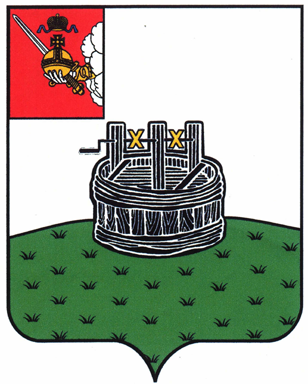 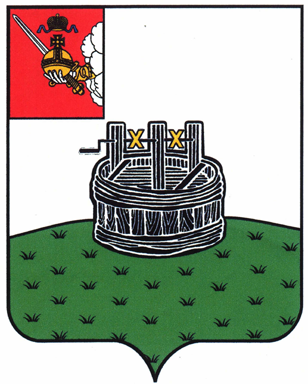 АДМИНИСТРАЦИЯ ГРЯЗОВЕЦКОГО МУНИЦИПАЛЬНОГО ОКРУГАП О С Т А Н О В Л Е Н И Е                                г. Грязовец  О внесении изменений в постановление администрации Грязовецкого муниципального района от 26 октября 2022 г. № 555  «Об утверждении муниципальной программы «Совершенствование управления                                 муниципальным имуществом и земельными ресурсами Грязовецкого муниципального округа на 2023-2028 годы»В соответствии с решением Земского Собрания Грязовецкого муниципального округа от 06 октября 2023 г. № 129 «О внесении изменений в решение Земского               Собрания Грязовецкого муниципального округа от 15 декабря 2022 г. № 149                      «О бюджете    Грязовецкого муниципального округа на 2023 год и плановый период 2024 и 2025 годов»Администрация Грязовецкого муниципального округа ПОСТАНОВЛЯЕТ:1. Внести в приложение к постановлению администрации Грязовецкого                 муниципального района от 26 октября 2022 г. № 555 «Об утверждении муниципальной программы «Совершенствование управления муниципальным имуществом и            земельными ресурсами Грязовецкого муниципального округа на 2023-2028 годы» следующие изменения:1.1. В паспорте муниципальной программы позиции «Объём бюджетных               ассигнований муниципальной программы» и «Ожидаемые результаты реализации муниципальной программы» изложить в следующей редакции:1.2. В разделе III муниципальной программы «Финансовое обеспечение                 муниципальной программы, обоснование объёма финансовых ресурсов, необходимых для реализации муниципальной программы» абзацы первый - седьмой изложить                     в следующей редакции:«Объём бюджетных ассигнований на реализацию муниципальной программы за счёт средств бюджета округа составляет 123971,5 тыс. рублей, в том числе              по годам реализации:2023 год – 19833,5 тыс. рублей;2024 год – 18720,2 тыс. рублей;2025 год – 19302,0 тыс. рублей;2026 год – 22038,6 тыс. рублей;2027 год – 22038,6 тыс. рублей;2028 год – 22038,6 тыс. рублей.».1.3. В разделе IV муниципальной программы «Целевые показатели (индикаторы) достижения цели и решения задач муниципальной программы, прогноз конечных реализации муниципальной программы»  абзац шестой изложить в следующей                    редакции:«-количество граждан, имеющих трёх и более детей, получивших единовременную денежную выплату взамен земельного участка, составит 46 человек;».1.4. Приложение 1 к муниципальной программе «Финансовое обеспечение         реализации муниципальной программы за счёт средств бюджета округа» изложить                    в новой редакции согласно приложению 1 к настоящему постановлению.1.5. Приложение 2 к муниципальной программе «Финансовое обеспечение и перечень мероприятий муниципальной программы за счёт средств бюджета округа» изложить в новой редакции согласно приложению 2 к настоящему постановлению.1.6. Приложение 3 к муниципальной программе «Сведения о показателях            (индикаторах) муниципальной программы» изложить в новой редакции согласно приложению 3 к настоящему постановлению.2. Настоящее постановление вступает в силу со дня его подписания и подлежит  размещению на официальном сайте Грязовецкого муниципального округа.Глава Грязовецкого муниципального округа                                               С.А. ФёкличевПриложение 1 к постановлению администрации Грязовецкого муниципального округа от 30.10.2023 № 2665«Приложение 1к муниципальной программеФинансовое обеспечение реализации муниципальной программы за счёт средств бюджета округа                                                              ».Приложение 2 к постановлению администрации Грязовецкого муниципального округа от 30.10.2023 № 2665«Приложение 2к муниципальной программе Финансовое обеспечение и перечень мероприятий муниципальной программы за счёт средств бюджета округа».Приложение 3 к постановлению администрации Грязовецкого муниципального округа от 30.10.2023 № 2665«Приложение 3 к муниципальной программеСведения о показателях (индикаторах) муниципальной программы                                                             ».30.10.2023№ 2665«Объём бюджетных ассигнований муниципальной программыобъём бюджетных ассигнований на реализацию муниципальной программы за счёт средств бюджета округа составляет 123971,5 тыс. рублей, в том числе по годам реализации:2023 год – 19833,5 тыс. рублей;2024 год – 18720,2 тыс. рублей;2025 год – 19302,0 тыс. рублей;2026 год – 22038,6 тыс. рублей;2027 год – 22038,6 тыс. рублей;2028 год – 22038,6 тыс. рублейОжидаемые результаты реализации муниципальной программыежегодное количество проведённых плановых проверок                  использования муниципального имущества составит 6 ед.;ежегодное количество объектов недвижимого имущества,                   на которые зарегистрировано право собственности муниципального  округа, составит 10 ед.;количество граждан, имеющих трёх и более детей, получивших единовременную денежную выплату взамен земельного участка, составит  46 человек;количество  муниципального имущества Грязовецкого муниципального округа, включенного в перечень имущества, предназначенного для предоставления субъектам малого и среднего предпринимательства и самозанятым гражданам, увеличится           до 66 единиц в 2028 году;ежегодное выполнение плановых показателей по  неналоговым доходам в бюджет округа на уровне 100%;количество земельных участков и объектов недвижимости,                 в отношении которых проведены кадастровые работы, ежегодно составит 38 ед.;обеспечение подготовки карт-планов территорий в рамках             проведения комплексных кадастровых работ в десяти кадастровых кварталах;количество заключений, полученных в результате проведения рыночной оценки объектов недвижимости, ежегодно составит 23 ед.;количество населенных пунктов с установленными границами в 2023 году составит 35 ед.                                                                                                          ».Наименование муниципальной программы, ответственный исполнитель, соисполнители, участники муниципальной программыИсточник финансового обеспеченияРасходы (тыс. руб.)Расходы (тыс. руб.)Расходы (тыс. руб.)Расходы (тыс. руб.)Расходы (тыс. руб.)Расходы (тыс. руб.)Расходы (тыс. руб.)Наименование муниципальной программы, ответственный исполнитель, соисполнители, участники муниципальной программыИсточник финансового обеспечения2023 год2024 год2025 год2026 год2027 год2028 годИтого за 2023-2028 годы123456789Итого по муниципальной программе «Совершенствование управления муниципальным имуществом и земельными ресурсами Грязовецкого муниципального округа на 2023-2028 годы»всего, в том числе19833,518720,219302,022038,622038,622038,6123971,5Итого по муниципальной программе «Совершенствование управления муниципальным имуществом и земельными ресурсами Грязовецкого муниципального округа на 2023-2028 годы»собственные доходы бюджета округа18384,216363,916945,721336,121336,121336,1115702,1Итого по муниципальной программе «Совершенствование управления муниципальным имуществом и земельными ресурсами Грязовецкого муниципального округа на 2023-2028 годы»межбюджетные трансферты из областного бюджета за счёт собственных средств областного бюджета1449,32356,32356,3702,5702,5702,58269,4Итого по муниципальной программе «Совершенствование управления муниципальным имуществом и земельными ресурсами Грязовецкого муниципального округа на 2023-2028 годы»межбюджетные трансферты из областного бюджета за счёт средств федерального бюджета0000000Ответственный исполнитель Управление  имущественных и земельных отношений администрации Грязовецкого муниципального округа всего, в том числе19833,518720,219302,022038,622038,622038,6123971,5Ответственный исполнитель Управление  имущественных и земельных отношений администрации Грязовецкого муниципального округа собственные доходы бюджета округа18384,216363,916945,721336,121336,121336,1115702,1Ответственный исполнитель Управление  имущественных и земельных отношений администрации Грязовецкого муниципального округа межбюджетные трансферты из областного бюджета за счёт собственных средств областного бюджета 1449,32356,32356,3702,5702,5702,58269,4Ответственный исполнитель Управление  имущественных и земельных отношений администрации Грязовецкого муниципального округа межбюджетные трансферты из областного бюджета за счёт средств федерального бюджета0000000СтатусНаименование муниципальной программы,основного мероприятияОтветственный исполнитель,участникИсточник финансового обеспеченияРасходы (тыс. руб.)Расходы (тыс. руб.)Расходы (тыс. руб.)Расходы (тыс. руб.)Расходы (тыс. руб.)Расходы (тыс. руб.)Расходы (тыс. руб.)СтатусНаименование муниципальной программы,основного мероприятияОтветственный исполнитель,участникИсточник финансового обеспечения2023 год2024 год2025 год2026 год2027 год2028 годИтого за 2023-2028 годы1234567891011Муниципальная программа «Совершенствование управления муниципальным имуществом и земельными ресурсами Грязовецкого муниципального округа на 2023-2028 годы»Итого по муниципальной программе всего, в том числе19833,518720,219302,022038,622038,622038,6123971,5Муниципальная программа «Совершенствование управления муниципальным имуществом и земельными ресурсами Грязовецкого муниципального округа на 2023-2028 годы»Итого по муниципальной программе собственные доходы бюджета округа18384,216363,916945,721336,121336,121336,1115702,1Муниципальная программа «Совершенствование управления муниципальным имуществом и земельными ресурсами Грязовецкого муниципального округа на 2023-2028 годы»Итого по муниципальной программе межбюджетные трансферты из областного бюджета за счёт собственных средств областного бюджета 1449,32356,32356,3702,5702,5702,58269,4Муниципальная программа «Совершенствование управления муниципальным имуществом и земельными ресурсами Грязовецкого муниципального округа на 2023-2028 годы»Управление имущественных и земельных отношений администрации Грязовецкого муниципального округавсего, в том числе19833,518720,219302,022038,622038,622038,6123971,5Муниципальная программа «Совершенствование управления муниципальным имуществом и земельными ресурсами Грязовецкого муниципального округа на 2023-2028 годы»Управление имущественных и земельных отношений администрации Грязовецкого муниципального округасобственные доходы бюджета округа18384,216363,916945,721336,121336,121336,1115702,1Муниципальная программа «Совершенствование управления муниципальным имуществом и земельными ресурсами Грязовецкого муниципального округа на 2023-2028 годы»Управление имущественных и земельных отношений администрации Грязовецкого муниципального округамежбюджетные трансферты из областного бюджета за счёт собственных средств областного бюджета1449,32356,32356,3702,5702,5702,58269,4Основное мероприятие 1.1.«Проведение проверок использования муниципального имущества»Управление имущественных и земельных отношений администрации Грязовецкого муниципального округавсего, в том числе0,00,00,00,00,00,00,0Основное мероприятие 1.1.«Проведение проверок использования муниципального имущества»Управление имущественных и земельных отношений администрации Грязовецкого муниципального округасобственные доходы бюджета округа0,00,00,00,00,00,00,0Основное мероприятие 1.2.«Обеспечение содержания и обслуживания нежилого муниципального фонда»Управление имущественных и земельных отношений администрации Грязовецкого муниципального округавсего, в том числе752,8312,0362,0382,0382,0382,02572,8Основное мероприятие 1.2.«Обеспечение содержания и обслуживания нежилого муниципального фонда»Управление имущественных и земельных отношений администрации Грязовецкого муниципального округасобственные доходы бюджета округа752,8312,0362,0382,0382,0382,02572,8Основное мероприятие 1.3«Обеспечение осуществления взносов на капитальный ремонт»Управление имущественных и земельных отношений администрации Грязовецкого муниципального округаВсего, в том числе10,010,010,010,010,010,060,0Основное мероприятие 1.3«Обеспечение осуществления взносов на капитальный ремонт»Управление имущественных и земельных отношений администрации Грязовецкого муниципального округасобственные доходы бюджета округа10,010,010,010,010,010,060,0Основное мероприятие 1.4«Проведение независимой оценки рыночной стоимости объектов муниципальной собственности»Управление имущественных и земельных отношений администрации Грязовецкого муниципального округавсего, в том числе95,334,364,395,395,395,3479,8Основное мероприятие 1.4«Проведение независимой оценки рыночной стоимости объектов муниципальной собственности»Управление имущественных и земельных отношений администрации Грязовецкого муниципального округасобственные доходы бюджета округа95,334,364,395,395,395,3479,8Основное мероприятие 1.5«Реализация муниципального имущества, свободного от прав третьих лиц, предусмотренного прогнозным планом приватизации»Управление имущественных и земельных отношений администрации Грязовецкого муниципального округавсего, в том числе0,00,00,00,00,00,00,0Основное мероприятие 1.5«Реализация муниципального имущества, свободного от прав третьих лиц, предусмотренного прогнозным планом приватизации»Управление имущественных и земельных отношений администрации Грязовецкого муниципального округасобственные доходы бюджета округа0,00,00,00,00,00,00,0Основное мероприятие 1.6«Обеспечение государственной регистрации возникновения, перехода, прекращения права собственности Грязовецкого муниципального округа на объекты недвижимости и земельные участки»Управление имущественных и земельных отношений администрации Грязовецкого муниципального округавсего, в том числе89,960,380,389,989,989,9500,2Основное мероприятие 1.6«Обеспечение государственной регистрации возникновения, перехода, прекращения права собственности Грязовецкого муниципального округа на объекты недвижимости и земельные участки»Управление имущественных и земельных отношений администрации Грязовецкого муниципального округасобственные доходы бюджета округа89,960,380,389,989,989,9500,2Основное мероприятие 1.7«Проведение мероприятий, направленных на погашение задолженности по арендной плате за муниципальное имущество, земельные участки»Управление имущественных и земельных отношений администрации Грязовецкого муниципального округавсего, в том числе0,00,00,00,00,00,00,0Основное мероприятие 1.7«Проведение мероприятий, направленных на погашение задолженности по арендной плате за муниципальное имущество, земельные участки»Управление имущественных и земельных отношений администрации Грязовецкого муниципального округасобственные доходы бюджета округа0,00,00,00,00,00,00,0Основное мероприятие 1.8«Обеспечение проведения кадастровых работ»Управление  имущественных и земельных отношений администрации Грязовецкого муниципального округавсего, в том числе225,0100,0200,0225,0225,0225,01200,0Основное мероприятие 1.8«Обеспечение проведения кадастровых работ»Управление  имущественных и земельных отношений администрации Грязовецкого муниципального округасобственные доходы бюджета округа225,0100,0200,0225,0225,0225,01200,0Основное мероприятие 1.9«Проведение независимой оценки рыночной стоимости права аренды или права собственности земельных участков»Управление  имущественных и земельных отношений администрации Грязовецкого муниципального округавсего, в том числе30,030,030,030,030,030,0180,0Основное мероприятие 1.9«Проведение независимой оценки рыночной стоимости права аренды или права собственности земельных участков»Управление  имущественных и земельных отношений администрации Грязовецкого муниципального округасобственные доходы бюджета округа30,030,030,030,030,030,0180,0Основное мероприятие 1.10«Проведение муниципального земельного контроля на территории округа»Управление  имущественных и земельных отношений администрации Грязовецкого муниципального округавсего, в том числе10,010,010,010,010,010,060,0Основное мероприятие 1.10«Проведение муниципального земельного контроля на территории округа»Управление  имущественных и земельных отношений администрации Грязовецкого муниципального округасобственные доходы бюджета округа10,010,010,010,010,010,060,0Основное мероприятие 1.11 «Реализация муниципального проекта «Организация и предоставление единовременной денежной выплаты взамен предоставления земельного участка гражданам, имеющим трёх и более детей»Управление имущественных и земельных отношений администрации Грязовецкого муниципального округавсего, в том числе1449,32356,32356,3702,5702,5702,58269,4Основное мероприятие 1.11 «Реализация муниципального проекта «Организация и предоставление единовременной денежной выплаты взамен предоставления земельного участка гражданам, имеющим трёх и более детей»Управление имущественных и земельных отношений администрации Грязовецкого муниципального округасобственные доходы бюджета округа0,00,00,00,00,00,00,0Основное мероприятие 1.11 «Реализация муниципального проекта «Организация и предоставление единовременной денежной выплаты взамен предоставления земельного участка гражданам, имеющим трёх и более детей»Управление имущественных и земельных отношений администрации Грязовецкого муниципального округамежбюджетные трансферты из областного бюджета за счет собственных средств областного бюджета 1449,32356,32356,3702,5702,5702,58269,4Основное мероприятие 1.12«Проведение комплексных кадастровых работ»Управление имущественных и земельных отношений администрации Грязовецкого муниципального округавсего, в том числе565,40,00,0565,4565,4565,42261,6Основное мероприятие 1.12«Проведение комплексных кадастровых работ»Управление имущественных и земельных отношений администрации Грязовецкого муниципального округасобственные доходы бюджета округа565,40,00,0565,4565,4565,42261,6Основное мероприятие 1.13«Установление границ населенных пунктов»Управление имущественных и земельных отношений администрации Грязовецкого муниципального округавсего, в том числе203,00,00,00,00,00,0203,0Основное мероприятие 1.13«Установление границ населенных пунктов»Управление имущественных и земельных отношений администрации Грязовецкого муниципального округасобственные доходы бюджета округа203,00,00,00,00,00,0203,0Основное мероприятие 1.14«Обеспечение выполнения функций Управления имущественных и земельных отношений администрации Грязовецкого муниципального округа»Управление имущественных и земельных отношений администрации Грязовецкого муниципального округавсего, в том числе16402,815807,316189,119928,519928,519928,5108184,7Основное мероприятие 1.14«Обеспечение выполнения функций Управления имущественных и земельных отношений администрации Грязовецкого муниципального округа»Управление имущественных и земельных отношений администрации Грязовецкого муниципального округасобственные доходы бюджета округа16402,815807,316189,119928,519928,519928,5108184,7№ 
п/пЗадачи, направленные
на достижение целиНаименование 
показателя (индикатора)Ед. измеренияЗначение показателя (индикатора)Значение показателя (индикатора)Значение показателя (индикатора)Значение показателя (индикатора)Значение показателя (индикатора)Значение показателя (индикатора)Значение показателя (индикатора)Значение показателя (индикатора)№ 
п/пЗадачи, направленные
на достижение целиНаименование 
показателя (индикатора)Ед. измерения2021
год2022
год2023
год2024   
год      
2025год2026      год2027       год2028       год1234567891011121Повышение эффективности и качества управления, распоряжения имуществом и земельными ресурсами на территории Грязовецкого муниципального округаколичество проведённых плановых проверок использования муниципального имуществаед.10116666661Повышение эффективности и качества управления, распоряжения имуществом и земельными ресурсами на территории Грязовецкого муниципального округаколичество объектов недвижимого имущества, на которые зарегистрировано право собственности муниципального округаед.817410 10 10 10 10 10 1Повышение эффективности и качества управления, распоряжения имуществом и земельными ресурсами на территории Грязовецкого муниципального округаколичество граждан, имеющих трёх и более детей, получивших единовременную денежную выплату взамен земельного участка человек3871012124441Повышение эффективности и качества управления, распоряжения имуществом и земельными ресурсами на территории Грязовецкого муниципального округаколичество  муниципального имущества Грязовецкого муниципального округа, включенного в перечень имущества, предназначенного для предоставления субъектам малого и среднего предпринимательства и самозанятым гражданамед.38404650545862661Повышение эффективности и качества управления, распоряжения имуществом и земельными ресурсами на территории Грязовецкого муниципального округавыполнение плановых показателей по неналоговым доходам в бюджет округа%206,81001001001001001001001Повышение эффективности и качества управления, распоряжения имуществом и земельными ресурсами на территории Грязовецкого муниципального округаколичество земельных участков и объектов недвижимости, в отношении которых проведены кадастровые работыед.24303838383838381Повышение эффективности и качества управления, распоряжения имуществом и земельными ресурсами на территории Грязовецкого муниципального округаколичество карт-планов территорий в рамках проведения комплексных кадастровых работед.974002221Повышение эффективности и качества управления, распоряжения имуществом и земельными ресурсами на территории Грязовецкого муниципального округаколичество заключений, полученных в результате проведения рыночной оценки объектов недвижимостиед.32172323232323231Повышение эффективности и качества управления, распоряжения имуществом и земельными ресурсами на территории Грязовецкого муниципального округаколичество населенных пунктов с установленными границами ед.003500000